Pennsylvania Department of EducationDashboard AdministratorTraining EvaluationDocument #C7.9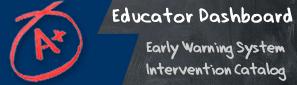 Training Evaluation Thank you for taking the time to respond to this survey.  There are five questions in this training evaluation and on average it should take about 5 minutes to complete. The training provided me with new information that will be helpful in my role.AgreeSomewhat AgreeNeutral Somewhat DisagreeDisagreeThe training material provided was comprehensive and easy to understand.AgreeSomewhat AgreeNeutral Somewhat DisagreeDisagreeWhat was the best thing about today’s training?What was the worst thing about today’s training?What suggestions do you have for today’s training?